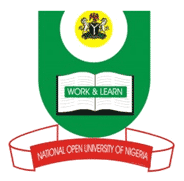 NATIONAL OPEN UNIVERSITY OF NIGERIA14-16 AHMADU BELLO WAY, VICTORIA ISLAND LAGOSSCHOOL OF EDUCATION  MAY/JUNE 2012 EXAMINATIONEDU 721EDUCATIONAL STATISTICS (3 CR)TIME ALLOWED:	3 HoursInstructions: Answer questions number one (1) and any other three (3) questions. Use the answer booklet provided1a. 	With the aid of appropriate concept map diagram only, illustrate the relationship between the following 	concepts:	Variables, Discrete data, Continuous data, Ordinal data, Ratio data, Interval data, Nominal data, 	Parametric and Non-Parametric.   b.	Two examiners are likely to award different scores to an examinee on same question even when the teachers use the same marking scheme. The difference is usually attributed to error of measurement. State, with atleast one example, the three possible causes of this type of error in educational measurement.   c.	Copy and complete the table below:1d.	What is a variable? Give atleast one example of a variable.											(25 marks)2. 	The table below shows the frequency distribution of students offering some subjects in May/June 2012 	Semester Examination in NOUN. Complete the table and use it to construct a pie chart.											(15 marks)3a. 	A farmer hired the services of two labourers to help him in his farm. What is the probability that the first 	labourer is a male and the second a female?b(i).	Describe a decision diagram.  (ii).	Identify the major disadvantage of using a decision diagram in determining probability.											(15 marks)4a.	 Define the following terms as used in Probability.HeadsOutcomeTail  b.	Given that a coin was tossed 4 times, use a table to show the outcomes.											(15 marks)5.	Write short notes on any five of the following concepts. Give a good example in each case.	a. 	Quantitative variables		b.	Qualitative variables	c.	Independent variables	d.	Dependent variables	e.	Discrete variables	f.	Continuous variables											(15 marks) S/NoCharacteristics of Sample/VariableAppropriate Test1.(i)t-test of independent samples2.(ii)t-test of non-indpendent samples3.If N is more than 30 for a post test only and randomly sampled objects.(iii)4.(iv)ANOVA5.If two or more independent variables are involved(v)6.If pretest, post-test design(vi)7.If more than two groups are involved in a pretest, post-test, with two or more variables(vii)8.(viii)Chi-squareSubjectMathsEnglishPhysicsChemistryGeographyAgricBiologyTotalFrequency15309045150108102Degree